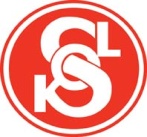 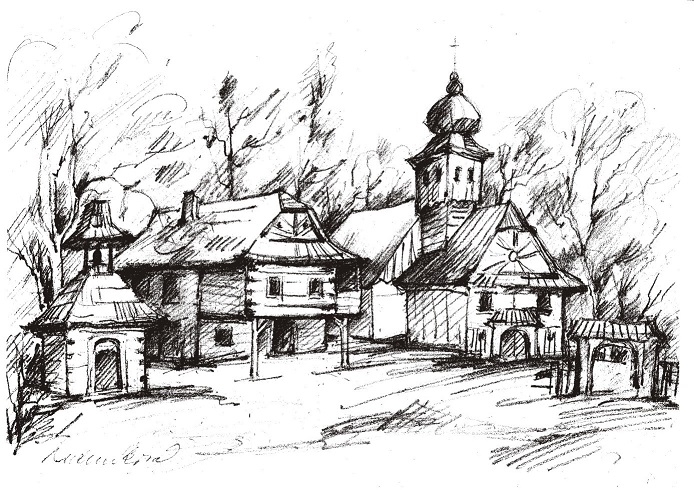 2017MyšlenkyNechoď tudy, kudy vede cesta.Jdi směrem, kudy cesta nevedea zanech za sebou stopu!     (Autor neznámý)Kresby - autorka  sestra Olga Bubeníková, Sokol Ostrava.Leden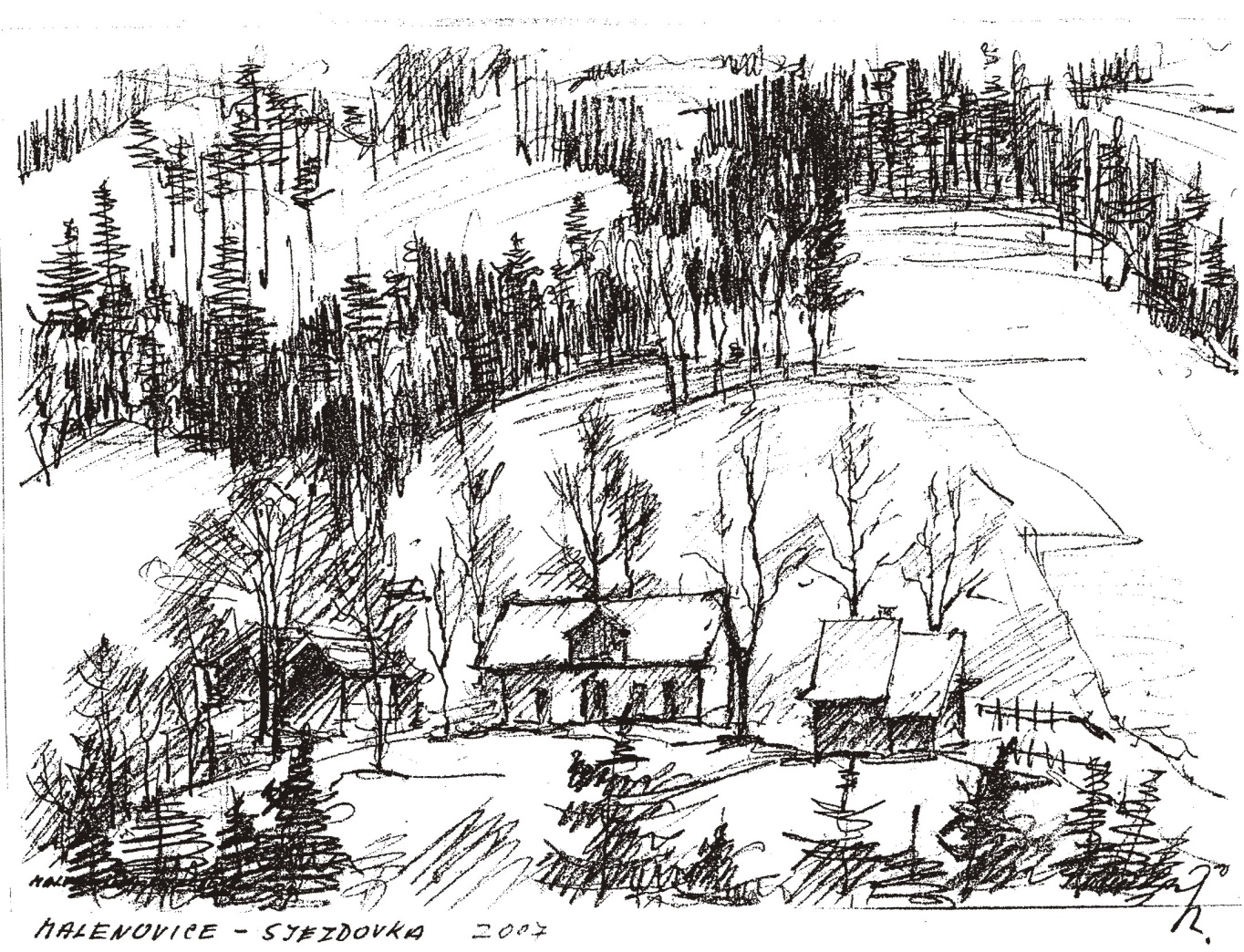 Naše cesta nevede měkkou trávou,je to horská stezka plná kamení.Stoupá však kupředu a vzhůru –za sluncem!(Ruth Westheimerová)1 2 3 4 5 6 7 8 9 10 11 12 13 14 15 16 17 18 19 20 21 22 23 24 25       26 27 28 29 30 31Únor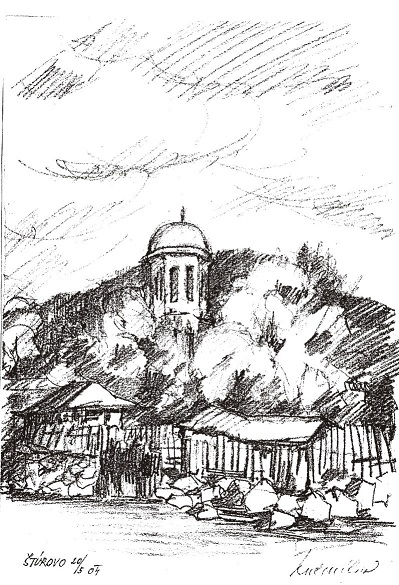 Až budeme lidi rozdělovat na slušné a neslušné a ty neslušné oddělovat od věcí veřejných, tak nám bude lépe. Těch slušných je nás většina, ale ne a ne se dostat ke slovu. Program nic nemění, pouze lidé. Každodenní politice je třeba vrátit čest a poctivost.(Jan Masaryk)1 2 3 4 5 6 7 8 9 10 11 12 13 14 15 16 17 18 19 20 21 22 23 24 25 26 27 28Březen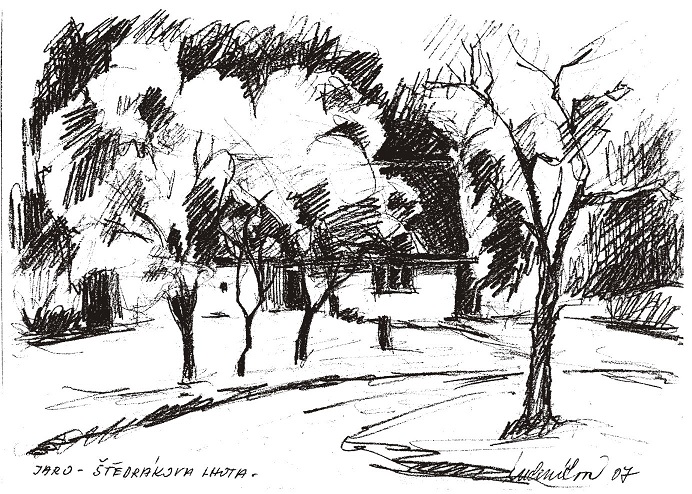 Mravnost je něco jiného než peníze. Nelze ji našetřit, jako nelze nashromáždit slušnost. Bez mravnosti nepřežila ani jediná lidská civilizace.(Arnošt Lustig)1 2 3 4 5 6 7 8 9 10 11 12 13 14 15 16 17 18 19 20 21 22 23 24 25 26 27 28 29 30 31Duben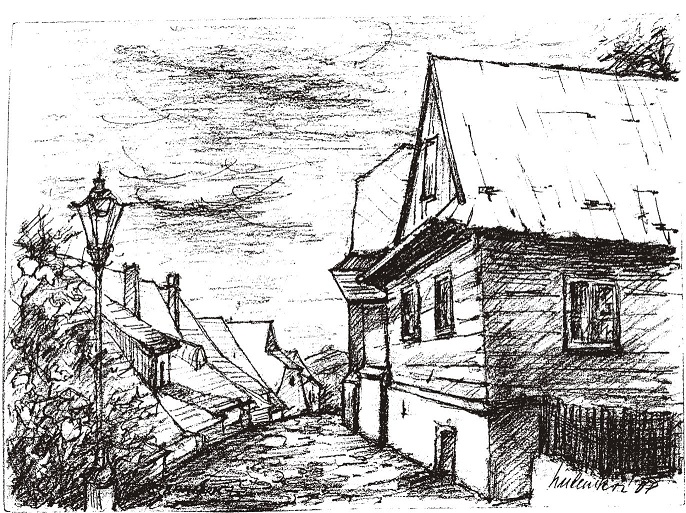 Musíte vědět, ke kterému přístavu míříte,máte-li chytit správný vítr, který vás tam zanese!(Lucius Aeneus Seneca)1 2 3 4 5 6 7 8 9 10 11 12 13 14 15 16 17 18 19 20 21 22 23 24 25 26  27 28 29 30Květen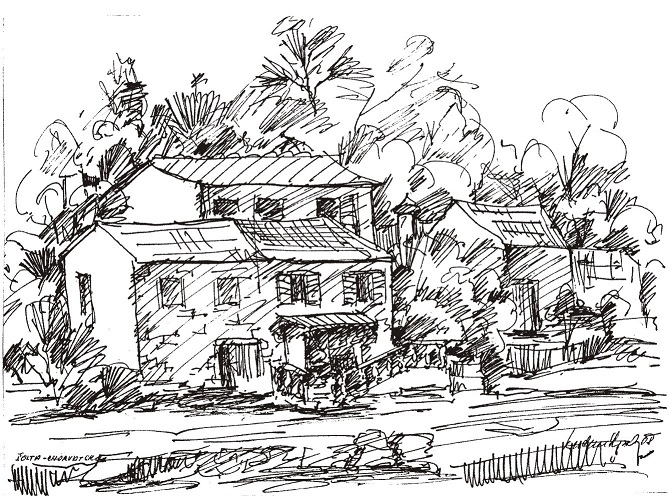 Život se nedá rozkouskovat, člověk ho musí brát v celku, buď všechno, anebo nic!(Simone de Bouvoir)Zakladatel Sokola dr. Miroslav Tyrš se vyjádřil obdobně a ještě ostřeji:Padnout, neb dospět! Všechno, anebo nic!12 3 4 5 6 7 8 9 10 11 12 13 14 15 16 17 18 19 20 21 22 23 24 25 26 27 28 29 30 31Červen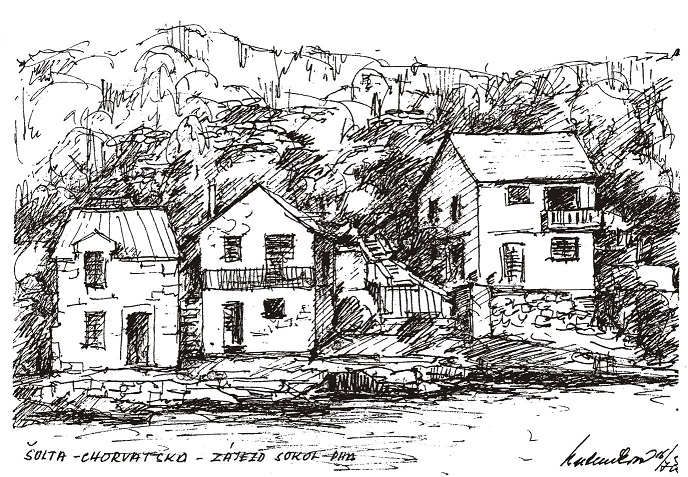 Pozorovat obilí, když zraje a květiny, když rozkvétají, ztěžka oddychovat, když se radlice noří do země, číst si, přemýšlet, milovat, mít naději, modlit se – tohle jsou věci, které činí lidi šťastnými.(John Ruskin)1 2 3 4 5 6 7 8 9 10 11 12 13 14 15 16 17 18 19 20 21 22 23 24 25 26 27 28 29 30Červenec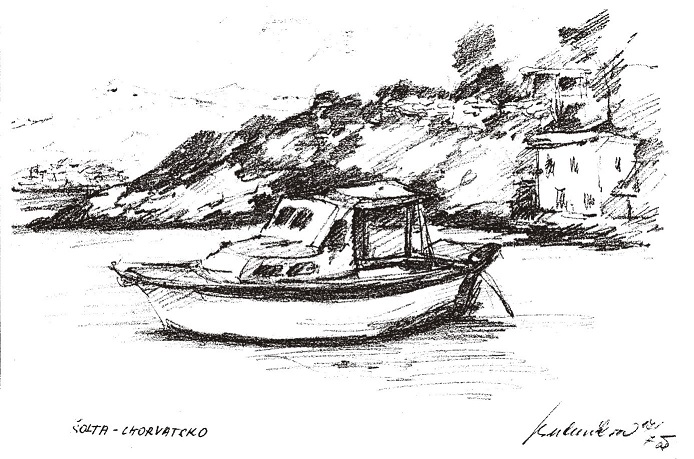 Demokracie, vládnutí, pořádek a to všechno je kolektivní dílo, na kterém má každý svůj kousek účasti, odpovědnosti – a případně spoluviny.(Karel Čapek)1 23 4 5 6 7 8 9 10 11 12 13 14 15 16 17 18 19 20 21 22 23 24 25 26 27 28 29 30 31Srpen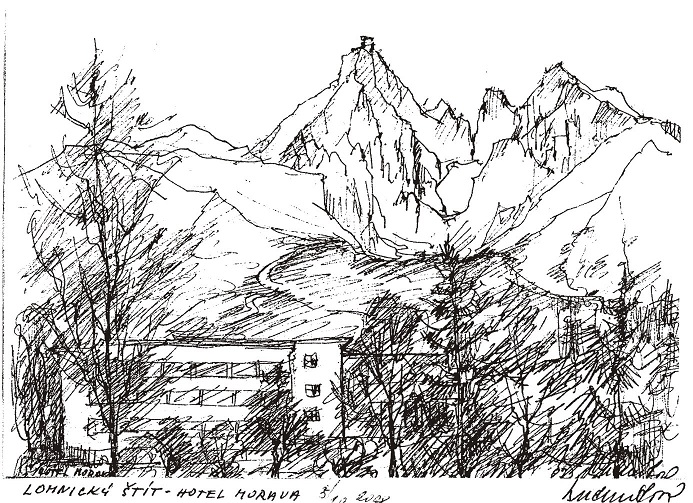 Pravý zákon je dílo zdravého rozumu a jeho účelem je blaho státu, plynoucí z duševní a tělesné zdatnosti. Politika se zakládá na mravnosti a jejím předním úkolem je vychovávat k ní občany.Úkolem států je mír, nikoliv válka!(Platon)1 2 3 4 5 6 7 8 9 10 11 12 13 14 15 16 17 18 19 20 21 22 23 24 25 26 27 28 29 30 31Září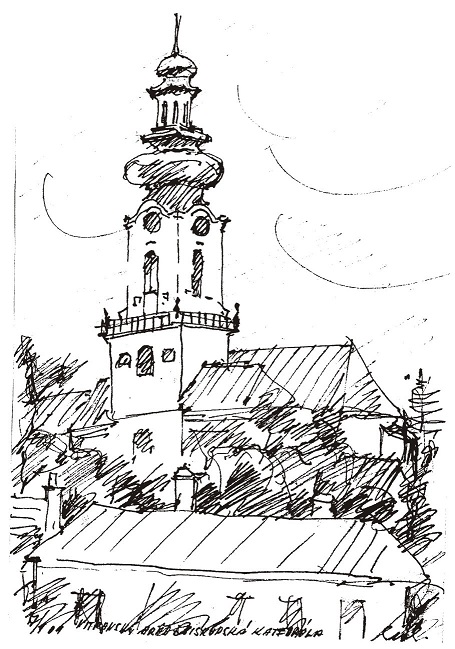 Musíme milovat pravdu, musíme statečně být celými lidmi, zkrátka – musíme nalézt svou duši, věřit v tu duši – a bude postaráno o všechno!(TGM)1 2 3 4 5 6 7 8 9 10 11 12 13 14 15 16 17 18 19 20 21 22 23 24 25 26 27 28 29 30Říjen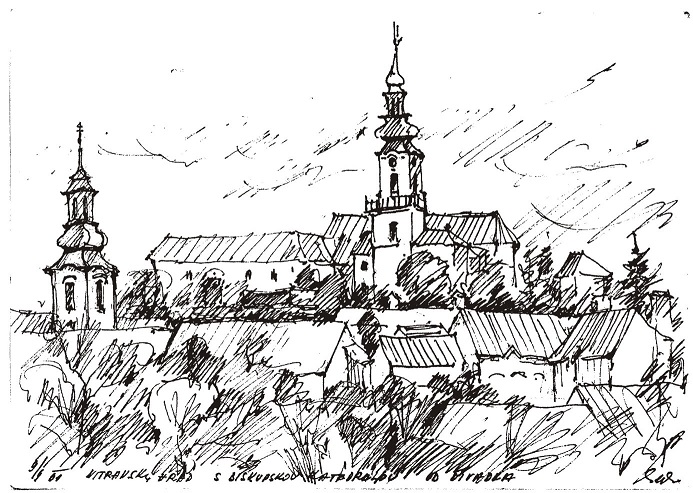 Když už jsi došel tak daleko,že už nedokážeš udělat ani krok,jsi právě v půli cesty,kterou jsi schopen ujít!(Gronské přísloví)1 2 3 4 5 6 7 8 9 10 11 12 13 14 15 16 17 18 19 20 21 22 23 24 25 26 27 28 29 30 31ListopadV	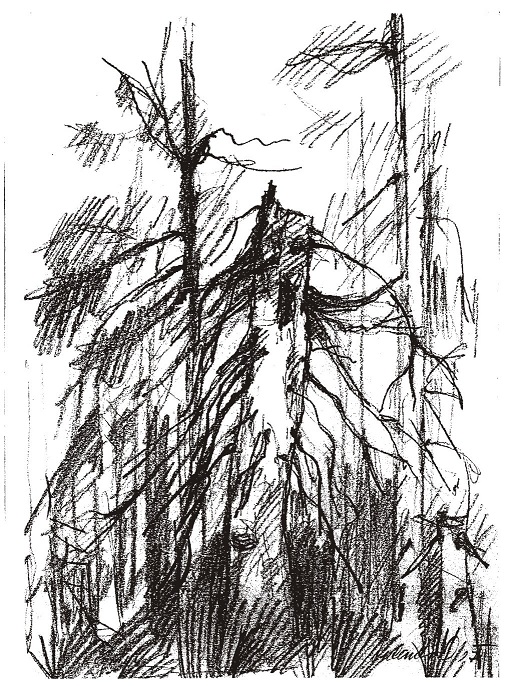 Ať sedlák ne bo král –nejšťastnější je ten,kdo najde mír ve svém domě.(Johann Wolfgang von Goethe)1 2 3 4 5 6 7 8 9 10 11 12 13 14 15 16 17 18 19 20 21 22 23 24 25 26 27 28 29 30Prosinec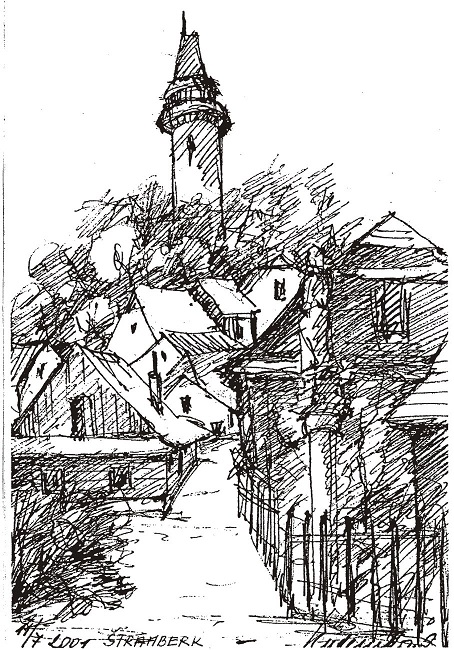 Potřebujeme čas ke snění,čas ke vzpomínání,čas k dosažení nekonečna.Čas, abychom byli.(Gladys Taber)1 2 3 4 5 6 7 8 9 10 11 12 13 14 15 16 17 18 19 20 21 22 23 24 25 26 27 28 29 30 31Nazdar!